MARSZAŁEK WOJEWÓDZTWA PODKARPACKIEGO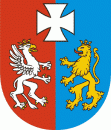 OS-I.7222.71.1.2024.BK						    Rzeszów, 2024-02-29DECYZJADziałając na podstawie:art. 163 ustawy z dnia 14 czerwca 1960 r. Kodeks postępowania administracyjnego (t.j. Dz. U. z 2023 r. poz. 775 ze zm.);art. 192, art. 378 ust. 2a pkt 1 ustawy z dnia 27 kwietnia 2001 r. Prawo ochrony środowiska (t.j. Dz. U. z 2024 r. poz. 54);§ 3 ust. 1 pkt 14 rozporządzenia Rady Ministrów z dnia 10 września 2019 r. w sprawie przedsięwzięć mogących znacząco oddziaływać na środowisko (Dz. U. poz. 1839 ze zm.);pkt 6 ppkt 9 załącznika do rozporządzenie Ministra Środowiska z dnia 27 sierpnia 2014 r. w sprawie rodzajów instalacji mogących powodować znaczne zanieczyszczenie poszczególnych elementów przyrodniczych albo środowiska jako całości (Dz. U. poz. 1169);rozporządzenia Ministra Klimatu z dnia 2 stycznia 2020 r. w sprawie katalogu odpadów (Dz. U. poz. 10),po rozpatrzeniu wniosku Spółki: KRONOSPAN HPL Sp. z o.o., ul. Wojska Polskiego  3 , 39-300 Mielec REGON: 691784934, NIP: 8712201077 o zmianę pozwolenia zintegrowanego udzielonego decyzją Starosty Dębickiego z dnia 11 lutego 2015 r., znak: WRL.6222.4.2014, zmienioną decyzjami Starosty Dębickiego z dnia 12  czerwca 2015 r. znak: WRL.6222.1.2015, z dnia 15 lutego 2016 r. znak: WRL.6222.2.2015 i z dnia 4 lipca 2017 r. znak: WRL.6222.2.2017 oraz decyzją Marszałka Województwa Podkarpackiego z dnia 30 listopada 2022 r. znak: OS- I.7222.19.17.2022.BK na prowadzenie instalacji do powierzchniowej obróbki substancji, przedmiotów lub produktów z  wykorzystaniem rozpuszczalników organicznych, o zużyciu rozpuszczalnika ponad 150 kg na godzinę lub ponad 200 ton rocznie (instalacja impregnarek oraz instalacja lakierowania płyt) zlokalizowanej na terenie KRONOSPAN HPL Sp. z o.o. Pustków Osiedle 59E, 39-206 Pustkóworzekamzmieniam decyzję Starosty Dębickiego z dnia 11 lutego 2015 roku znak: WRL.6222.4.2014 zmienioną decyzjami Starosty Dębickiego z dnia 12 czerwca 2015r. znak: WRL.6222.1.2015, z dnia 15 lutego 2016 r. znak: WRL.6222.2.2015 i z dnia 4 lipca 2017 r. znak: WRL.6222.2.2017 oraz decyzją Marszałka Województwa Podkarpackiego z dnia 30 listopada 2022 r. znak: OS-I.7222.19.17.2022.BK udzielającą pozwolenia zintegrowanego na prowadzenie instalacji do powierzchniowej obróbki substancji, przedmiotów lub produktów z wykorzystaniem rozpuszczalników organicznych, o zużyciu rozpuszczalnika ponad 150 kg na godzinę lub ponad 200 ton rocznie (instalacja impregnarek oraz instalacja lakierowania płyt) zlokalizowanej 

na terenie KRONOSPAN HPL Sp. z o.o, Pustków Osiedle 59E, 39-206 Pustków, w  następujący sposób:Tabela 9a w podpunkcie II.4.1.2. pozwolenia otrzymuje nowe brzmienie:Tabela 9aTabela 10a w podpunkcie II.4.2.2. pozwolenia otrzymuje nowe brzmienie:Tabela 10aPozostałe warunki zmienianej decyzji pozostają bez zmian.UZASADNIENIEWnioskiem z dnia 15 lutego 2024 r. Spółka: KRONOSPAN HPL Sp. z o.o., ul. Wojska Polskiego 3, 39-300 Mielec REGON 691784934 NIP 8712201077 reprezentowana przez Pełnomocnika wystąpiła z wnioskiem o zmianę pozwolenia zintegrowanego udzielonego decyzją Starosty Dębickiego z dnia 11 lutego 2015r., znak: WRL.6222.4.2014, zmienioną decyzjami Starosty Dębickiego z dnia 12 czerwca 2015 r., znak: WRL.6222.1.2015, z dnia 15 lutego 2016 r., znak: WRL.6222.2.2015 i z dnia 4 lipca 2017 r. znak: WRL.6222.2.2017 oraz decyzją Marszałka Województwa Podkarpackiego z dnia 30 listopada 2022 r. znak: OS-I.7222.19.17.2022.BK udzielającą pozwolenia zintegrowanego na prowadzenie instalacji do powierzchniowej obróbki substancji, przedmiotów lub produktów z wykorzystaniem rozpuszczalników organicznych, o zużyciu rozpuszczalnika ponad 150 kg na godzinę lub ponad 200 ton rocznie (instalacja impregnarek oraz instalacja lakierowania płyt) zlokalizowanej na terenie KRONOSPAN HPL Sp. z o.o. Pustków Osiedle 59E, 39-206 Pustków.Informacja o przedmiotowym wniosku umieszczona została w publicznie dostępnym wykazie danych o dokumentach zawierających informacje o środowisku i jego ochronie pod numerem 109/2024.Eksploatowana instalacja na terenie Spółki klasyfikuje się zgodnie z pkt. 6 ppkt. 9 załącznika do rozporządzenia Ministra Środowiska z dnia 26 lipca 2001 r. w sprawie rodzajów instalacji mogących powodować znaczne zanieczyszczenie poszczególnych elementów przyrodniczych albo środowiska jako całości, natomiast zgodnie z §3 ust.1 pkt 14 do Rozporządzenia Rady Ministrów z dnia 10 września 2019 r. w sprawie przedsięwzięć mogących znacząco oddziaływać na środowisko (Dz. U. poz. 1839 ze zm.), stąd też zgodnie z art. 378 ust. 2a pkt 1 ustawy Prawo ochrony środowiska organem właściwym do wydania jak i zmiany decyzji jest marszałek województwa. Kronospan HPL Sp. z o.o. zalicza się do zakładów o dużym ryzyku wystąpienia poważnej awarii przemysłowej, w związku z czym, prowadzący instalację posiada opracowany program zapobiegania poważnym awariom, opracowany i wdroży system bezpieczeństwa, opracowany raport o bezpieczeństwie, opracowany wewnętrzny i zewnętrzny plan operacyjno-ratowniczy, stąd też art.183c ust 7 ustawy Prawo ochrony środowiska nie ma zastosowania.Po analizie dokumentacji stwierdzono, że wniosek nie zawiera braków formalnych, w związku z tym zawiadomieniem z dnia 27.02.2024r., znak: OS-I.7222.71.1.2024.BK wszczęto postępowanie administracyjne w sprawie zmiany pozwolenia zintegrowanego udzielonego na prowadzenie ww. instalacji.Analizując przedstawioną dokumentację uznano, że wnioskowane zmiany nie mieszczą się w definicji istotnej zmiany instalacji zawartej w art. 3 ust. 7) ustawy Prawo ochrony środowiska, a związane są z rozszerzeniem rodzajów odpadów wytwarzanych o odpad o kodzie: 03 03 08 - Odpady z sortowania papieru i tektury przeznaczone do recyklingu. Rozszerzenie to polegało będzie na wydzieleniu odpadów o kodzie 03 03 08 - Odpady z sortowania papieru i tektury przeznaczone do recyklingu z dotychczasowo wytwarzanych odpadów o kodzie15 01 01 - Opakowania z papieru i tektury, w następstwie czego ilość tych odpadów pozostanie na obecnym poziomie, a mianowicie masa odpadów wytwarzanych w ciągu roku nie ulegnie zmianie.Powyższe umożliwi Spółce swobodne przekazywanie tego odpadu do recyklingu. W związku z powyższym w punkcie I niniejszej decyzji nadano nowe brzmienie tabeli 9a określonej w podpunkcie II.4.1.2. pozwolenia mówiącej o ilości wytwarzanych odpadów innych niż niebezpieczne w ciągu roku, a w punkcie II niniejszej decyzji nadano nowe brzmienie tabeli 10a określonej w podpunkcie II.4.2.2. pozwolenia mówiącej o podstawowym składzie chemicznym i właściwościach wytwarzanych odpadów innych niż niebezpieczne oraz sposobie magazynowania oraz dalszego postepowania z tymi odpadami.Zgodnie z art. 10 § 1 Kpa organ zapewnił stronie czynny udział w każdym stadium postępowania a przed wydaniem decyzji umożliwił wypowiedzenie się co do zebranych materiałów.Biorąc powyższe pod uwagę orzeczono jak w sentencji decyzji.Pouczenie	Od niniejszej decyzji służy odwołanie do Ministra Klimatu i Środowiska za pośrednictwem Marszałka Województwa Podkarpackiego w terminie 14 dni od dnia doręczenia decyzji.	W trakcie biegu terminu do wniesienia odwołania stronie przysługuje prawo do zrzeczenia się odwołania, które należy wnieść do Marszałka Województwa Podkarpackiego. Z dniem doręczenia Marszałkowi Województwa Podkarpackiego oświadczenia o zrzeczeniu się prawa do wniesienia odwołania niniejsza decyzja staje się ostateczna i prawomocna.Z upoważnieniaMARSZAŁKA WOJEWÓDZTWA PODKARPACKIEGODYREKTORDEPARTAMENTU OCHRONY ŚRODOWISKAOpłata skarbowa w wys. 1005,50 złuiszczona w dniu 13 lutego 2024 r.na rachunek bankowy Urzędu Miasta RzeszowaNr 17 1020 4391 2018 0062 0000 0423Otrzymują:Pełnomocnik Kronospan HPL Sp. z o.o.Pustków Osiedle 59 E, 39-200 PustkówOS-I, a/aDo wiadomości:Kronospan HPL Sp. z o.o.ul. Wojska Polskiego 3, 39-300 MielecLp.Kod odpaduNazwa odpaduRodzaj odpaduIlość wytwarzanych odpadów[Mg/rok]1.03 03 08Odpady z sortowania papieru i tektury przeznaczone do recyklinguOdpady surowca powstające w procesie impregnacji przed namoczeniem papieru żywicy1 3002.07 02 13Odpady tworzyw sztucznychZużyta folia1603.07 02 99Inne niewymienione odpadyPopłuczyny z mycia wanny6503.07 02 99Inne niewymienione odpadyPartie papierów impregnowanych nieodpowiadające wymogom technicznym, papier impregnowany, ścinki i odpady laminatów4 2004.08 01 20Zawiesiny wodne farb lub lakierów inne niż wymienione w 08 01 19Popłuczyny z mycia instalacji1 0005.12 01 21Zużyte materiały szlifierskie inne niż wymienione w 12 01 20Zużyty materiał pochodzący z urządzenia służącego do szczotkowania płyt1306.15 01 01Opakowania z papieru i tekturyPapier ochraniający rolkę papieru do impregnacji1 0006.15 01 01Opakowania z papieru i tekturyOpakowania po dostarczonych surowcach707.15 01 02Opakowania z tworzyw sztucznychOpakowania po dostarczonych surowcach2108.15 01 05Opakowania wielomateriałoweOpakowania po dostarczonych surowcach99.15 02 03Sorbenty, materiały filtracyjne, tkaniny do wycierania (np. szmaty, ścierki) i ubrania ochronne inne niż wymienione w 15 02 02Szmaty, czyściwo, sorbent16010.16 02 16Niebezpieczne elementy lub części składowe usunięte z zużytych urządzeń16 02 15*Części mechaniczne nienadające się do użytku611.17 04 05Żelazo i stalMetalowe elementy konstrukcyjne10Lp.Kod odpaduNazwa odpaduNazwa odpaduCharakterystyka wytwarzanych odpadów, podstawowy skład chemiczny i  właściwościSposób magazynowania i dalszego postępowania z odpadem03 03 08Odpady z sortowania papieru i tektury przeznaczone do recyklinguOdpady z sortowania papieru i tektury przeznaczone do recyklinguPodstawowy skład: celuloza, związki nieorganiczne poprawiające strukturę, wypełniacze, barwnikiWłaściwości: palne, biodegradowalneMiejsce powstawania: proces impregnacji przed namoczeniem papieru żywicą Sposób magazynowania: rolki z zawartością papieru surowego w ilości ok 2 cm i więcej – pozostanie on na gilzach, w przypadku mniejszej ilości będzie on belowanyMiejsce magazynowania: plac magazynowySposób dalszego postępowania: przekazywane odbiorcom posiadającym ważne wymagane prawem zezwolenia na gospodarowanie odpadami2.07 02 99Inne niewymienione odpadyPopłuczyny z mycia wanienPodstawowy skład: woda, śladowe ilości żywicWłaściwości: ciekłe, obojętneMiejsce powstawania: impregnarkiSposób magazynowania: zamykany, szczelny i oznakowany kontenerMiejsce magazynowania: wiata magazynowa odpadówSposób dalszego postępowania: przekazywane odbiorcom posiadającym ważne wymagane prawem zezwolenia na gospodarowanie odpadami2.07 02 99Inne niewymienione odpadyPapier impregnowanyPodstawowy skład: zestalone żywice, papier składający się głównie z celulozy oraz różnych dodatków i wypełniaczy (np. skrobia ziemniaczana, siarczan barowy, kreda, talk, substancje klejące, barwniki)Właściwości: elastyczne, obojętne, niepalneMiejsce powstawania: impregnarki Sposób magazynowania: zamykany kontenerMiejsce magazynowania: hale technologiczne, wydzielone miejsce w sąsiedztwie hali impregnarek Sposób dalszego postępowania: przekazywane odbiorcom posiadającym ważne wymagane prawem zezwolenia na gospodarowanie odpadami3.07 02 13Odpady z tworzyw sztucznyOdpady z tworzyw sztucznyPodstawowy skład: polietylenWłaściwości: elastyczne, palne, obojętne, odporny chemicznieMiejsce powstawania: stanowisko pakowania płyt na linii lakierowania płytSposób magazynowania: pojemniki lub konteneryMiejsce magazynowania:hale technologiczne lub wyznaczone miejsce w sąsiedztwie hali impregnarek
Sposób dalszego postępowania:  przekazywane odbiorcom posiadającym ważne wymagane prawem zezwolenia na gospodarowanie odpadami4.08 01 20Zawiesiny wodne farb lub lakierów inne niż wymienione w 08 01 19Zawiesiny wodne farb lub lakierów inne niż wymienione w 08 01 19Podstawowy skład: woda, śladowe ilości lakierów Właściwości: ciekłe, obojętneMiejsce powstawania: linia lakierowania płytSposób magazynowania: szczelny, zamknięty pojemnikMiejsce magazynowania: wiata magazynowa odpadów
Sposób dalszego postępowania:  przekazywane odbiorcom posiadającym ważne wymagane prawem zezwolenia na gospodarowanie odpadami5.12 01 21 Zużyte materiały szlifierskie inne niż wymienione w 12 01 20.Zużyte materiały szlifierskie inne niż wymienione w 12 01 20.Podstawowy skład: tworzywa sztuczne (PCW, polietylen, polipropylen, lub inne podobne) Właściwości: obojętne, palneMiejsce powstawania: linia lakierowania płytSposób magazynowania: pojemniki lub konteneryMiejsce magazynowania: hala impregnarek, magazyn podręczny
Sposób dalszego postępowania:  przekazywane odbiorcom posiadającym ważne wymagane prawem zezwolenia na gospodarowanie odpadami6.15 01 01Opakowania z papieru i tekturyOpakowania z papieru i tekturyPodstawowy skład: celuloza oraz różne dodatki i wypełniacze (np. skrobia ziemniaczana, siarczan barowy, kreda, talk, substancje klejące, barwniki).Właściwości: palne, biodegradowalne, obojętneMiejsce powstawania: linia lakierowania płyt, linia impregnarekSposób magazynowania: pojemniki lub konteneryMiejsce magazynowania: hale technologiczne, wydzielone miejsce w sąsiedztwie hali impregnarek
Sposób dalszego postępowania; przekazywane odbiorcom posiadającym ważne wymagane prawem zezwolenia na gospodarowanie odpadami7.15 01 02Opakowania z tworzyw sztucznychOpakowania z tworzyw sztucznychPodstawowy skład: polipropylen (PP), polietylenu (PE), PCW i inne podobne Właściwości: palne, obojętneMiejsce powstawania: linia lakierowania płyt, linia impregnarekSposób magazynowania: pojemniki, kontenery lub luzemMiejsce magazynowania: hala impregnarek, hala linii lakierowania płyt, wyznaczone miejsce w sąsiedztwie hali impregnarek, 
Sposób dalszego postępowania; przekazywane odbiorcom posiadającym ważne wymagane prawem zezwolenia na gospodarowanie odpadami8.15 01 05Opakowania wielomateriałoweOpakowania wielomateriałowePodstawowy skład: papier i makulatura (celuloza), tworzywa sztuczne (głównie polipropylen PP, polietylen PE i in.), stal, aluminium i inne metaleWłaściwości: Właściwości odpadu charakterystyczne dla materiału z którego zostały wykonane; obojętne, mogą być palneMiejsce powstawania: linia lakierowania płyt, linia impregnarekSposób magazynowania: pojemniki, konteneryMiejsce magazynowania: hala linii lakierowania płyt, wydzielone miejsce w sąsiedztwie hali impregnarek
Sposób dalszego postępowania; przekazywane odbiorcom posiadającym ważne wymagane prawem zezwolenia na gospodarowanie odpadami9.15 02 03Sorbenty, materiały filtracyjne, tkaniny do wycierania (np. szmaty, ścierki) i  ubrania ochronne inne niż wymienione w 15 02 02*Sorbenty, materiały filtracyjne, tkaniny do wycierania (np. szmaty, ścierki) i  ubrania ochronne inne niż wymienione w 15 02 02*Podstawowy skład: Tkaniny (głównie z  bawełny, włókien z tworzyw sztucznych i  in.)Właściwości: obojętne, palneMiejsce powstawania: linia lakierowania płyt, linia impregnarekSposób magazynowania: zamykane pojemnikiMiejsce magazynowania: wiata magazynowa odpadówSposób dalszego postępowania; przekazywane odbiorcom posiadającym ważne wymagane prawem zezwolenia na gospodarowanie odpadami10.16 02 16Elementy usunięte ze zużytych urządzeń inne niż wymienione w 16 02 15*.Elementy usunięte ze zużytych urządzeń inne niż wymienione w 16 02 15*.Podstawowy skład: stal, metale kolorowe, podzespoły elektryczne i elektroniczneWłaściwości: odpad nie zanieczyszczony substancjami niebezpiecznymi, nie stwarzający zagrożenia dla zdrowia człowieka i środowiskaMiejsce powstawania: linia lakierowania płyt, linia impregnarekSposób magazynowania: luzem, pojemniki, konteneryMiejsce magazynowania: wyznaczone miejsce w sąsiedztwie magazynu technicznegoSposób dalszego postępowania; przekazywane odbiorcom posiadającym ważne wymagane prawem zezwolenia na gospodarowanie odpadami11.17 04 05Żelazo i stalŻelazo i stalPodstawowy skład: żelazo, węgiel i oraz domieszki innych pierwiastkówWłaściwości: dobre przewodnictwo cieplne i elektryczne, kowalne, obojętneMiejsce powstawania: linia lakierowania płyt, linia impregnarekSposób magazynowania: luzem, pojemniki, konteneryMiejsce magazynowania: wyznaczone miejsce w sąsiedztwie magazynu technicznegoSposób dalszego postępowania: przekazywane odbiorcom posiadającym ważne wymagane prawem zezwolenia na gospodarowanie odpadami